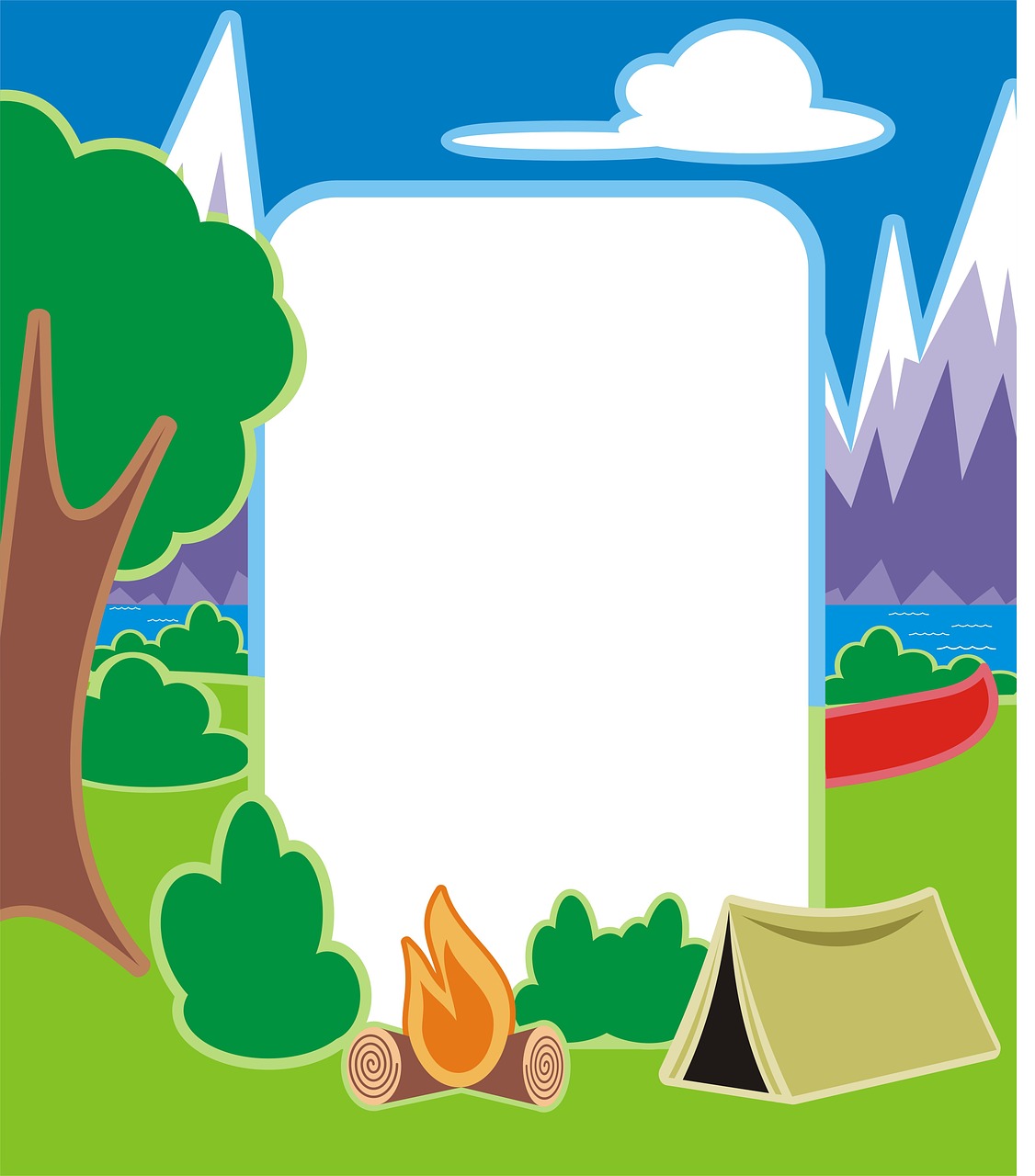 CAMPPreKCAMPKindergartenToday’s Camp ActivitiesTimeActivity